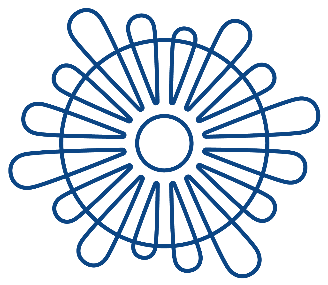 SVEUČILIŠTE U ZADRUPoslijediplomski doktorski studijOCJENA DOKTORSKOG RADA(član povjerenstva)Ispunjen i potpisan obrazac dostavlja se u tiskanom obliku Uredu za poslijediplomske studije na adresu: Sveučilište u Zadru, Ured za poslijediplomske studije, Ruđera Boškovića 5, 23000 ZadarOPĆI PODACI DOKTORANDA OPĆI PODACI DOKTORANDA OPĆI PODACI DOKTORANDA OPĆI PODACI DOKTORANDA OPĆI PODACI DOKTORANDA OPĆI PODACI DOKTORANDA Ime i prezimeIme i prezimeIme i prezimeMatični broj doktorandaMatični broj doktorandaMatični broj doktorandaNaziv studijaNaziv studijaNaziv studijaNaslov doktorskog radaa) Naslov na jeziku kojim je rad napisana) Naslov na jeziku kojim je rad napisanNaslov doktorskog radab) Naslov na hrvatskom jeziku ako nije pod a)b) Naslov na hrvatskom jeziku ako nije pod a)Naslov doktorskog radac) Naslov na engleskom jeziku ako nije pod a) ili b)c) Naslov na engleskom jeziku ako nije pod a) ili b)Znanstveno područje i polje Znanstveno područje i polje Znanstveno područje i polje STRUČNO POVJERENSTVO ZA OCJENU DOKTORSKOG RADASTRUČNO POVJERENSTVO ZA OCJENU DOKTORSKOG RADASTRUČNO POVJERENSTVO ZA OCJENU DOKTORSKOG RADASTRUČNO POVJERENSTVO ZA OCJENU DOKTORSKOG RADASTRUČNO POVJERENSTVO ZA OCJENU DOKTORSKOG RADASTRUČNO POVJERENSTVO ZA OCJENU DOKTORSKOG RADAZnanstveno-nastavno/ znanstveno zvanje, ime i prezimeZnanstveno-nastavno/ znanstveno zvanje, ime i prezimeMatična ustanova, državae-mailČlan Stručnog povjerenstva koji piše izvješćeČlan Stručnog povjerenstva koji piše izvješćeNadležno tijelo i sjednica na kojoj je imenovano Stručno povjerenstvoNadležno tijelo i sjednica na kojoj je imenovano Stručno povjerenstvoB. OCJENA RADA6.000 do 12.000 znakova s razmacima (svaki član piše svoju izdvojenu ocjenu sa zaključkom u kojem se izrijekom navodi znanstveni doprinos rada)B. OCJENA RADA6.000 do 12.000 znakova s razmacima (svaki član piše svoju izdvojenu ocjenu sa zaključkom u kojem se izrijekom navodi znanstveni doprinos rada)B. OCJENA RADA6.000 do 12.000 znakova s razmacima (svaki član piše svoju izdvojenu ocjenu sa zaključkom u kojem se izrijekom navodi znanstveni doprinos rada)B. OCJENA RADA6.000 do 12.000 znakova s razmacima (svaki član piše svoju izdvojenu ocjenu sa zaključkom u kojem se izrijekom navodi znanstveni doprinos rada)B. OCJENA RADA6.000 do 12.000 znakova s razmacima (svaki član piše svoju izdvojenu ocjenu sa zaključkom u kojem se izrijekom navodi znanstveni doprinos rada)B. OCJENA RADA6.000 do 12.000 znakova s razmacima (svaki član piše svoju izdvojenu ocjenu sa zaključkom u kojem se izrijekom navodi znanstveni doprinos rada)PRIJEDLOG DALJNJEG POSTUPANJA (označiti)PRIJEDLOG DALJNJEG POSTUPANJA (označiti)PRIJEDLOG DALJNJEG POSTUPANJA (označiti)PRIJEDLOG DALJNJEG POSTUPANJA (označiti)PRIJEDLOG DALJNJEG POSTUPANJA (označiti)PRIJEDLOG DALJNJEG POSTUPANJA (označiti)  Rad se ocjenjuje pozitivnom ocjenom i upućuje u daljnju proceduru za stjecanje doktorata znanosti.  Rad se vraća na doradu.Datum:               Potpis: _______________________                                                  Rad se ocjenjuje pozitivnom ocjenom i upućuje u daljnju proceduru za stjecanje doktorata znanosti.  Rad se vraća na doradu.Datum:               Potpis: _______________________                                                  Rad se ocjenjuje pozitivnom ocjenom i upućuje u daljnju proceduru za stjecanje doktorata znanosti.  Rad se vraća na doradu.Datum:               Potpis: _______________________                                                  Rad se ocjenjuje pozitivnom ocjenom i upućuje u daljnju proceduru za stjecanje doktorata znanosti.  Rad se vraća na doradu.Datum:               Potpis: _______________________                                                  Rad se ocjenjuje pozitivnom ocjenom i upućuje u daljnju proceduru za stjecanje doktorata znanosti.  Rad se vraća na doradu.Datum:               Potpis: _______________________                                                  Rad se ocjenjuje pozitivnom ocjenom i upućuje u daljnju proceduru za stjecanje doktorata znanosti.  Rad se vraća na doradu.Datum:               Potpis: _______________________                                                